Datum:	  	               28.04.2023Zimmer-Nr.:	               3701Auskunft erteilt:          Herr BertramDurchwahl:	                0541 501-3701Mobil:                            Fax: (0541) 501-           63701  E-Mail: bertramf@massarbeit.dePressemitteilungZahl der langzeitarbeitslosen Menschen im April weiter gestiegenOsnabrück. Im Landkreis Osnabrück ist die Zahl der Langzeitarbeitslosen im April weiter gestiegen. Die MaßArbeit registrierte 3725 arbeitslose Empfänger von Bürgergeld. Das sind 91 mehr als im März. „Trotzdem setze ich weiterhin auf die Stabilität und Robustheit des regionalen Arbeitsmarktes“, sagt MaßArbeit-Vorstand Siegfried Averhage. “Auch das Institut der deutschen Wirtschaft hat in seiner letzten Konjunkturprognose darauf verwiesen, dass trotz geringerer wirtschaftlicher Dynamik und abschwächender Arbeitskräftenachfrage die Unternehmen angesichts des Fachkräftemangels selbst bei nicht voll ausgelasteten Kapazitäten ihre Belegschaft halten werden“, so Averhage weiter. 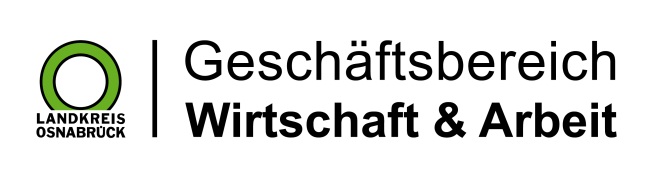 Landkreis Osnabrück · Postfach 25 09 · 49015 Osnabrück          Die Landrätin